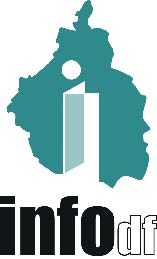 ORDEN DEL DÍAORDEN DEL DÍAI. 	Lista de asistencia y verificación del quórum legal. II.	Lectura, discusión y, en su caso, aprobación del Orden del Día.III.	Presentación, análisis y en su caso, aprobación del Proyecto de Acta de la Cuadragésima Cuarta Sesión Ordinaria del Pleno del Instituto de Acceso a la Información Pública y Protección de Datos Personales del Distrito Federal, celebrada el 02 de diciembre de 2015.IV.	Presentación, análisis y en su caso, aprobación del Proyecto de Acuerdo mediante el cual se aprueba la suscripción del Convenio de Colaboración que celebran el Centro de Investigaciones y Estudios Superiores en Antropología Social (CIESAS) y el Instituto de Acceso a la Información Pública y Protección de Datos Personales del Distrito Federal (INFODF).V.	Presentación, análisis y en su caso, aprobación del Proyecto de Acuerdo mediante el cual se aprueba la suscripción del Convenio Modificatorio del Convenio Marco de Colaboración que celebran el Archivo General de la Nación (AGN), el Instituto de Acceso a la Información Pública y Protección de Datos Personales del Distrito Federal (INFODF), y la Oficialía Mayor del Gobierno del Distrito Federal (OM).VI.	Presentación, análisis y en su caso, aprobación del Proyecto de Acuerdo mediante el cual se aprueba la suscripción del Convenio de Colaboración que celebran el Órgano Político Administrativo en Coyoacán (La Delegación) y el Instituto de Acceso a la Información Pública y Protección de Datos Personales del Distrito Federal (INFODF).VII.	Presentación, análisis y en su caso, aprobación del Proyecto de Acuerdo mediante el cual se aprueba la integración de la Comisión Evaluadora del Certamen “Innovaciones en Datos Personales 2015”.VIII.		Presentación, discusión y, en su caso, aprobación del siguiente Proyecto de Resolución de Recurso de Revisión interpuesto ante el INFODF, en materia de solicitudes de acceso, rectificación, cancelación y oposición a datos personales:VIII.1.	Resolución al Recurso de Revisión interpuesto en contra de la Secretaría de Seguridad Pública, con expediente número RR.SDP.066/2015.IX.	Presentación, discusión y, en su caso, aprobación de los siguientes Proyectos de Resolución de Recursos de Revisión interpuestos ante el INFODF, en materia de solicitudes de acceso a la información pública:IX.1.	Resolución al Recurso de Revisión interpuesto en contra de la Delegación Benito Juárez, con expediente número RR.SIP.1257/2015.IX.2.	Resolución al Recurso de Revisión interpuesto en contra de la Delegación Benito Juárez, con expediente número RR.SIP.1402/2015.IX.3.	Resolución al Recurso de Revisión interpuesto en contra de la Delegación Xochimilco, con expediente número RR.SIP.1267/2015.IX.4.	Resolución al Recurso de Revisión interpuesto en contra de la Delegación Azcapotzalco, con expediente número RR.SIP.1320/2015.IX.5.	Resolución al Recurso de Revisión interpuesto en contra de la Delegación Azcapotzalco, con expediente número RR.SIP.1665/2015.IX.6.	Resolución al Recurso de Revisión interpuesto en contra de la Delegación Azcapotzalco, con expediente número RR.SIP.1666/2015.IX.7.	Resolución al Recurso de Revisión interpuesto en contra de la Delegación Tlalpan, con expediente número RR.SIP.1324/2015.IX.8.	Resolución al Recurso de Revisión interpuesto en contra de la Delegación Tláhuac, con expediente número RR.SIP.1359/2015.IX.9.	Resolución al Recurso de Revisión interpuesto en contra del Sistema de Aguas de la Ciudad de México, con expediente número RR.SIP.1375/2015.IX.10.	Resolución al Recurso de Revisión interpuesto en contra de la Secretaría de Finanzas, con expediente número RR.SIP.1378/2015.IX.11.	Resolución al Recurso de Revisión interpuesto en contra de la Asamblea Legislativa del Distrito Federal, con expediente número RR.SIP.1381/2015.IX.12.	Resolución al Recurso de Revisión interpuesto en contra de la Asamblea Legislativa del Distrito Federal, con expediente número RR.SIP.1382/2015.IX.13.	Resolución al Recurso de Revisión interpuesto en contra de la Procuraduría Ambiental y del Ordenamiento Territorial del Distrito Federal, con expediente número RR.SIP.1383/2015.IX.14.	Resolución al Recurso de Revisión interpuesto en contra de la Procuraduría General de Justicia del Distrito Federal, con expediente número RR.SIP.1386/2015.IX.15.	Resolución al Recurso de Revisión interpuesto en contra de la Contraloría General de Justicia del Distrito Federal, con expediente número RR.SIP.1388/2015.IX.16.	Resolución al Recurso de Revisión interpuesto en contra de la Delegación Miguel Hidalgo, con expediente número RR.SIP.1391/2015.IX.17.	Resolución al Recurso de Revisión interpuesto en contra de la Delegación Miguel Hidalgo, con expediente número RR.SIP.1406/2015.IX.18.	Resolución al Recurso de Revisión interpuesto en contra de la Delegación Cuauhtémoc, con expediente número RR.SIP.1392/2015.IX.19.	Resolución al Recurso de Revisión interpuesto en contra de la Autoridad del Espacio Público del Distrito Federal, con expediente número RR.SIP.1394/2015.IX.20.	Resolución al Recurso de Revisión interpuesto en contra de la Secretaría de Desarrollo Urbano y Vivienda, con expediente número RR.SIP.1403/2015.IX.21.	Resolución al Recurso de Revisión interpuesto en contra de la Secretaría de Desarrollo Urbano y Vivienda, con expediente número RR.SIP.1412/2015.IX.22.	Resolución al Recurso de Revisión interpuesto en contra del Sistema de Transporte Colectivo, con expediente número RR.SIP.1411/2015.IX.23.	Resolución al Recurso de Revisión interpuesto en contra del Tribunal de lo Contencioso Administrativo del Distrito Federal, con expediente número RR.SIP.1425/2015.IX.24.	Resolución al Recurso de Revisión interpuesto en contra del Instituto de la Juventud del Distrito Federal, con expediente número RR.SIP.1441/2015.IX.25.	Resolución al Recurso de Revisión interpuesto en contra de la Agencia de Gestión Urbana de la Ciudad de México, con expediente número RR.SIP.1442/2015.IX.26.	Resolución al Recurso de Revisión interpuesto en contra de la Consejería Jurídica y de Servicios Legales, con expediente número RR.SIP.1444/2015. IX.27.	Resolución al Recurso de Revisión interpuesto en contra de Movimiento Regeneración Nacional en el Distrito Federal, con expediente número RR.SIP.1531/2015.X.	Presentación, discusión y, en su caso, aprobación del siguiente Proyecto de Resolución respecto de un Probable Incumplimiento a las obligaciones contenidas en la Ley de Protección de Datos Personales para el Distrito Federal:X.1.	Expediente PDP.027/2015, en contra de la Delegación Iztapalapa.XI.	Asuntos generales.